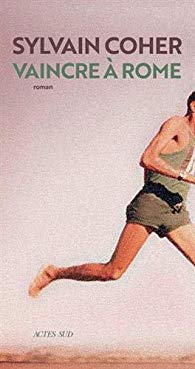 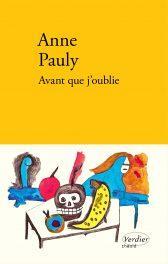 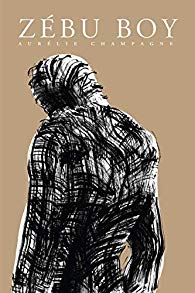 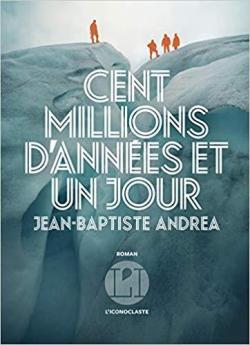 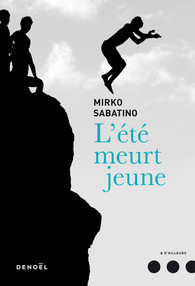 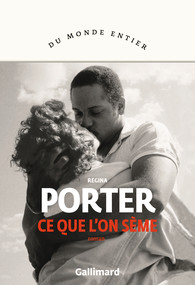 POISSON QUI LIT 2019-20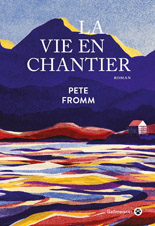 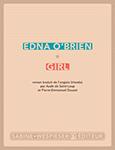 